ANEXO 1
1.- DATOS GENERALES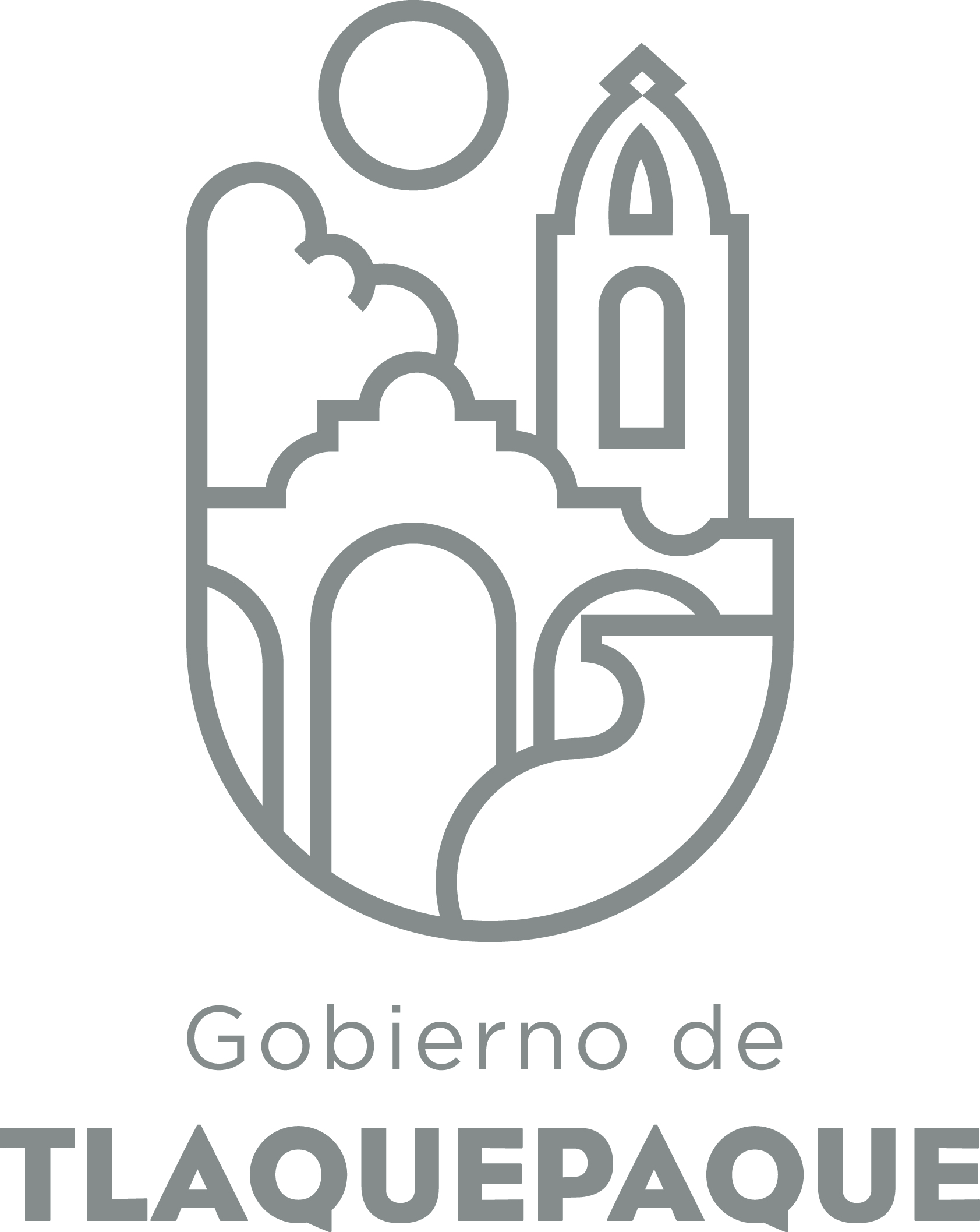 ANEXO 22.- OPERACIÓN DE LA PROPUESTAElaborado por: YVMDIRECCIÓN GENERAL DE POLÍTICAS PÚBLICASCARATULA PARA LA ELABORACIÓN DE PROYECTOS.A)Nombre del programa/proyecto/servicio/campañaA)Nombre del programa/proyecto/servicio/campañaA)Nombre del programa/proyecto/servicio/campañaA)Nombre del programa/proyecto/servicio/campañaGestión de proyectos con recursos federales, a través del PDR, de Infraestructura 2018, correspondientes a Infraestructura para el Hábitat y Social.Gestión de proyectos con recursos federales, a través del PDR, de Infraestructura 2018, correspondientes a Infraestructura para el Hábitat y Social.Gestión de proyectos con recursos federales, a través del PDR, de Infraestructura 2018, correspondientes a Infraestructura para el Hábitat y Social.Gestión de proyectos con recursos federales, a través del PDR, de Infraestructura 2018, correspondientes a Infraestructura para el Hábitat y Social.Gestión de proyectos con recursos federales, a través del PDR, de Infraestructura 2018, correspondientes a Infraestructura para el Hábitat y Social.Gestión de proyectos con recursos federales, a través del PDR, de Infraestructura 2018, correspondientes a Infraestructura para el Hábitat y Social.EjeEjeB) Dirección o Área ResponsableB) Dirección o Área ResponsableB) Dirección o Área ResponsableB) Dirección o Área ResponsableDepartamento Técnico, de la Dirección Técnica, de la Dirección General de Políticas PúblicasDepartamento Técnico, de la Dirección Técnica, de la Dirección General de Políticas PúblicasDepartamento Técnico, de la Dirección Técnica, de la Dirección General de Políticas PúblicasDepartamento Técnico, de la Dirección Técnica, de la Dirección General de Políticas PúblicasDepartamento Técnico, de la Dirección Técnica, de la Dirección General de Políticas PúblicasDepartamento Técnico, de la Dirección Técnica, de la Dirección General de Políticas PúblicasEstrategiaEstrategiaC)  Problemática que atiende la propuestaC)  Problemática que atiende la propuestaC)  Problemática que atiende la propuestaC)  Problemática que atiende la propuestaContribuir en la gestión de programas y proyectos de obra pública con los que se contribuye a superar la pobreza urbana, mejorar el hábitat popular y fomentar en el Municipio espacios ordenados, seguros y habitables, dotados de memoria histórica y proyecto de futuro.Contribuir en la gestión de programas y proyectos de obra pública con los que se contribuye a superar la pobreza urbana, mejorar el hábitat popular y fomentar en el Municipio espacios ordenados, seguros y habitables, dotados de memoria histórica y proyecto de futuro.Contribuir en la gestión de programas y proyectos de obra pública con los que se contribuye a superar la pobreza urbana, mejorar el hábitat popular y fomentar en el Municipio espacios ordenados, seguros y habitables, dotados de memoria histórica y proyecto de futuro.Contribuir en la gestión de programas y proyectos de obra pública con los que se contribuye a superar la pobreza urbana, mejorar el hábitat popular y fomentar en el Municipio espacios ordenados, seguros y habitables, dotados de memoria histórica y proyecto de futuro.Contribuir en la gestión de programas y proyectos de obra pública con los que se contribuye a superar la pobreza urbana, mejorar el hábitat popular y fomentar en el Municipio espacios ordenados, seguros y habitables, dotados de memoria histórica y proyecto de futuro.Contribuir en la gestión de programas y proyectos de obra pública con los que se contribuye a superar la pobreza urbana, mejorar el hábitat popular y fomentar en el Municipio espacios ordenados, seguros y habitables, dotados de memoria histórica y proyecto de futuro.Línea de AcciónLínea de AcciónC)  Problemática que atiende la propuestaC)  Problemática que atiende la propuestaC)  Problemática que atiende la propuestaC)  Problemática que atiende la propuestaContribuir en la gestión de programas y proyectos de obra pública con los que se contribuye a superar la pobreza urbana, mejorar el hábitat popular y fomentar en el Municipio espacios ordenados, seguros y habitables, dotados de memoria histórica y proyecto de futuro.Contribuir en la gestión de programas y proyectos de obra pública con los que se contribuye a superar la pobreza urbana, mejorar el hábitat popular y fomentar en el Municipio espacios ordenados, seguros y habitables, dotados de memoria histórica y proyecto de futuro.Contribuir en la gestión de programas y proyectos de obra pública con los que se contribuye a superar la pobreza urbana, mejorar el hábitat popular y fomentar en el Municipio espacios ordenados, seguros y habitables, dotados de memoria histórica y proyecto de futuro.Contribuir en la gestión de programas y proyectos de obra pública con los que se contribuye a superar la pobreza urbana, mejorar el hábitat popular y fomentar en el Municipio espacios ordenados, seguros y habitables, dotados de memoria histórica y proyecto de futuro.Contribuir en la gestión de programas y proyectos de obra pública con los que se contribuye a superar la pobreza urbana, mejorar el hábitat popular y fomentar en el Municipio espacios ordenados, seguros y habitables, dotados de memoria histórica y proyecto de futuro.Contribuir en la gestión de programas y proyectos de obra pública con los que se contribuye a superar la pobreza urbana, mejorar el hábitat popular y fomentar en el Municipio espacios ordenados, seguros y habitables, dotados de memoria histórica y proyecto de futuro.No. de PP EspecialNo. de PP EspecialD) Ubicación Geográfica / Cobertura  de ColoniasD) Ubicación Geográfica / Cobertura  de ColoniasD) Ubicación Geográfica / Cobertura  de ColoniasD) Ubicación Geográfica / Cobertura  de ColoniasLas 201 colonias del territorio municipal (Totalidad de las colonias del Municipio) Las 201 colonias del territorio municipal (Totalidad de las colonias del Municipio) Las 201 colonias del territorio municipal (Totalidad de las colonias del Municipio) Las 201 colonias del territorio municipal (Totalidad de las colonias del Municipio) Las 201 colonias del territorio municipal (Totalidad de las colonias del Municipio) Las 201 colonias del territorio municipal (Totalidad de las colonias del Municipio)  Indicador ASE Indicador ASED) Ubicación Geográfica / Cobertura  de ColoniasD) Ubicación Geográfica / Cobertura  de ColoniasD) Ubicación Geográfica / Cobertura  de ColoniasD) Ubicación Geográfica / Cobertura  de ColoniasLas 201 colonias del territorio municipal (Totalidad de las colonias del Municipio) Las 201 colonias del territorio municipal (Totalidad de las colonias del Municipio) Las 201 colonias del territorio municipal (Totalidad de las colonias del Municipio) Las 201 colonias del territorio municipal (Totalidad de las colonias del Municipio) Las 201 colonias del territorio municipal (Totalidad de las colonias del Municipio) Las 201 colonias del territorio municipal (Totalidad de las colonias del Municipio) ZAPZAPE) Nombre del Enlace o ResponsableE) Nombre del Enlace o ResponsableE) Nombre del Enlace o ResponsableE) Nombre del Enlace o ResponsableArq. Yanalté Vega Millán, Jefa del Departamento TécnicoTel. 35627011, ext. 2209  correo: yanveg@hotmail.comArq. Yanalté Vega Millán, Jefa del Departamento TécnicoTel. 35627011, ext. 2209  correo: yanveg@hotmail.comArq. Yanalté Vega Millán, Jefa del Departamento TécnicoTel. 35627011, ext. 2209  correo: yanveg@hotmail.comArq. Yanalté Vega Millán, Jefa del Departamento TécnicoTel. 35627011, ext. 2209  correo: yanveg@hotmail.comArq. Yanalté Vega Millán, Jefa del Departamento TécnicoTel. 35627011, ext. 2209  correo: yanveg@hotmail.comArq. Yanalté Vega Millán, Jefa del Departamento TécnicoTel. 35627011, ext. 2209  correo: yanveg@hotmail.comVinc al PNDVinc al PNDF) Objetivo específicoF) Objetivo específicoF) Objetivo específicoF) Objetivo específicoA través de los Programas federales en los que el Municipio puede acceder a los recursos para el mejoramiento y dotación de la infraestructura básica y de servicios, teniendo como objetivo específico la atención a la zona central y oriente del municipio; y servicios públicos que tuvieron recursos limitados en ejercicios anteriores, tales como los mercados. A la vez, con la Infraestructura para el Hábitat en una Zona de Actuación con alto grado de marginalidad,  se mejorarán las condiciones de integración social y urbana. A través de los Programas federales en los que el Municipio puede acceder a los recursos para el mejoramiento y dotación de la infraestructura básica y de servicios, teniendo como objetivo específico la atención a la zona central y oriente del municipio; y servicios públicos que tuvieron recursos limitados en ejercicios anteriores, tales como los mercados. A la vez, con la Infraestructura para el Hábitat en una Zona de Actuación con alto grado de marginalidad,  se mejorarán las condiciones de integración social y urbana. A través de los Programas federales en los que el Municipio puede acceder a los recursos para el mejoramiento y dotación de la infraestructura básica y de servicios, teniendo como objetivo específico la atención a la zona central y oriente del municipio; y servicios públicos que tuvieron recursos limitados en ejercicios anteriores, tales como los mercados. A la vez, con la Infraestructura para el Hábitat en una Zona de Actuación con alto grado de marginalidad,  se mejorarán las condiciones de integración social y urbana. A través de los Programas federales en los que el Municipio puede acceder a los recursos para el mejoramiento y dotación de la infraestructura básica y de servicios, teniendo como objetivo específico la atención a la zona central y oriente del municipio; y servicios públicos que tuvieron recursos limitados en ejercicios anteriores, tales como los mercados. A la vez, con la Infraestructura para el Hábitat en una Zona de Actuación con alto grado de marginalidad,  se mejorarán las condiciones de integración social y urbana. A través de los Programas federales en los que el Municipio puede acceder a los recursos para el mejoramiento y dotación de la infraestructura básica y de servicios, teniendo como objetivo específico la atención a la zona central y oriente del municipio; y servicios públicos que tuvieron recursos limitados en ejercicios anteriores, tales como los mercados. A la vez, con la Infraestructura para el Hábitat en una Zona de Actuación con alto grado de marginalidad,  se mejorarán las condiciones de integración social y urbana. A través de los Programas federales en los que el Municipio puede acceder a los recursos para el mejoramiento y dotación de la infraestructura básica y de servicios, teniendo como objetivo específico la atención a la zona central y oriente del municipio; y servicios públicos que tuvieron recursos limitados en ejercicios anteriores, tales como los mercados. A la vez, con la Infraestructura para el Hábitat en una Zona de Actuación con alto grado de marginalidad,  se mejorarán las condiciones de integración social y urbana. Vinc al PEDVinc al PEDF) Objetivo específicoF) Objetivo específicoF) Objetivo específicoF) Objetivo específicoA través de los Programas federales en los que el Municipio puede acceder a los recursos para el mejoramiento y dotación de la infraestructura básica y de servicios, teniendo como objetivo específico la atención a la zona central y oriente del municipio; y servicios públicos que tuvieron recursos limitados en ejercicios anteriores, tales como los mercados. A la vez, con la Infraestructura para el Hábitat en una Zona de Actuación con alto grado de marginalidad,  se mejorarán las condiciones de integración social y urbana. A través de los Programas federales en los que el Municipio puede acceder a los recursos para el mejoramiento y dotación de la infraestructura básica y de servicios, teniendo como objetivo específico la atención a la zona central y oriente del municipio; y servicios públicos que tuvieron recursos limitados en ejercicios anteriores, tales como los mercados. A la vez, con la Infraestructura para el Hábitat en una Zona de Actuación con alto grado de marginalidad,  se mejorarán las condiciones de integración social y urbana. A través de los Programas federales en los que el Municipio puede acceder a los recursos para el mejoramiento y dotación de la infraestructura básica y de servicios, teniendo como objetivo específico la atención a la zona central y oriente del municipio; y servicios públicos que tuvieron recursos limitados en ejercicios anteriores, tales como los mercados. A la vez, con la Infraestructura para el Hábitat en una Zona de Actuación con alto grado de marginalidad,  se mejorarán las condiciones de integración social y urbana. A través de los Programas federales en los que el Municipio puede acceder a los recursos para el mejoramiento y dotación de la infraestructura básica y de servicios, teniendo como objetivo específico la atención a la zona central y oriente del municipio; y servicios públicos que tuvieron recursos limitados en ejercicios anteriores, tales como los mercados. A la vez, con la Infraestructura para el Hábitat en una Zona de Actuación con alto grado de marginalidad,  se mejorarán las condiciones de integración social y urbana. A través de los Programas federales en los que el Municipio puede acceder a los recursos para el mejoramiento y dotación de la infraestructura básica y de servicios, teniendo como objetivo específico la atención a la zona central y oriente del municipio; y servicios públicos que tuvieron recursos limitados en ejercicios anteriores, tales como los mercados. A la vez, con la Infraestructura para el Hábitat en una Zona de Actuación con alto grado de marginalidad,  se mejorarán las condiciones de integración social y urbana. A través de los Programas federales en los que el Municipio puede acceder a los recursos para el mejoramiento y dotación de la infraestructura básica y de servicios, teniendo como objetivo específico la atención a la zona central y oriente del municipio; y servicios públicos que tuvieron recursos limitados en ejercicios anteriores, tales como los mercados. A la vez, con la Infraestructura para el Hábitat en una Zona de Actuación con alto grado de marginalidad,  se mejorarán las condiciones de integración social y urbana. Vinc al PMetDVinc al PMetDG) Perfil de la población atendida o beneficiariosG) Perfil de la población atendida o beneficiariosG) Perfil de la población atendida o beneficiariosG) Perfil de la población atendida o beneficiariosPoblación del Municipio de San Pedro TlaquepaquePoblación del Municipio de San Pedro TlaquepaquePoblación del Municipio de San Pedro TlaquepaquePoblación del Municipio de San Pedro TlaquepaquePoblación del Municipio de San Pedro TlaquepaquePoblación del Municipio de San Pedro TlaquepaquePoblación del Municipio de San Pedro TlaquepaquePoblación del Municipio de San Pedro TlaquepaquePoblación del Municipio de San Pedro TlaquepaquePoblación del Municipio de San Pedro TlaquepaqueH) Tipo de propuestaH) Tipo de propuestaH) Tipo de propuestaH) Tipo de propuestaH) Tipo de propuestaJ) No de BeneficiariosJ) No de BeneficiariosK) Fecha de InicioK) Fecha de InicioK) Fecha de InicioFecha de CierreFecha de CierreFecha de CierreFecha de CierreProgramaCampañaServicioProyectoProyectoHombresMujeres01 de Enero de 201801 de Enero de 201801 de Enero de 201831 de Diciembre de 201831 de Diciembre de 201831 de Diciembre de 201831 de Diciembre de 2018X328,802335,391FedEdoMpioxxxxI) Monto total estimadoI) Monto total estimadoI) Monto total estimadoN/A N/A Fuente de financiamientoFuente de financiamientoA)Actividades a realizar para la obtención del producto esperado Realizar la gestión de obras con recursos federales de Infraestructura para el Hábitat y modalidad (es) aplicables y el Programa de Desarrollo Regional (PDR), presentado de manera completa y ordenada los requisitos documentales de acceso a los Programas, de acuerdo a los calendarios preestablecidos. Realizar la gestión de obras con recursos federales de Infraestructura para el Hábitat y modalidad (es) aplicables y el Programa de Desarrollo Regional (PDR), presentado de manera completa y ordenada los requisitos documentales de acceso a los Programas, de acuerdo a los calendarios preestablecidos. Realizar la gestión de obras con recursos federales de Infraestructura para el Hábitat y modalidad (es) aplicables y el Programa de Desarrollo Regional (PDR), presentado de manera completa y ordenada los requisitos documentales de acceso a los Programas, de acuerdo a los calendarios preestablecidos. Realizar la gestión de obras con recursos federales de Infraestructura para el Hábitat y modalidad (es) aplicables y el Programa de Desarrollo Regional (PDR), presentado de manera completa y ordenada los requisitos documentales de acceso a los Programas, de acuerdo a los calendarios preestablecidos. Realizar la gestión de obras con recursos federales de Infraestructura para el Hábitat y modalidad (es) aplicables y el Programa de Desarrollo Regional (PDR), presentado de manera completa y ordenada los requisitos documentales de acceso a los Programas, de acuerdo a los calendarios preestablecidos. Realizar la gestión de obras con recursos federales de Infraestructura para el Hábitat y modalidad (es) aplicables y el Programa de Desarrollo Regional (PDR), presentado de manera completa y ordenada los requisitos documentales de acceso a los Programas, de acuerdo a los calendarios preestablecidos. Realizar la gestión de obras con recursos federales de Infraestructura para el Hábitat y modalidad (es) aplicables y el Programa de Desarrollo Regional (PDR), presentado de manera completa y ordenada los requisitos documentales de acceso a los Programas, de acuerdo a los calendarios preestablecidos. Realizar la gestión de obras con recursos federales de Infraestructura para el Hábitat y modalidad (es) aplicables y el Programa de Desarrollo Regional (PDR), presentado de manera completa y ordenada los requisitos documentales de acceso a los Programas, de acuerdo a los calendarios preestablecidos. Realizar la gestión de obras con recursos federales de Infraestructura para el Hábitat y modalidad (es) aplicables y el Programa de Desarrollo Regional (PDR), presentado de manera completa y ordenada los requisitos documentales de acceso a los Programas, de acuerdo a los calendarios preestablecidos. Realizar la gestión de obras con recursos federales de Infraestructura para el Hábitat y modalidad (es) aplicables y el Programa de Desarrollo Regional (PDR), presentado de manera completa y ordenada los requisitos documentales de acceso a los Programas, de acuerdo a los calendarios preestablecidos. Realizar la gestión de obras con recursos federales de Infraestructura para el Hábitat y modalidad (es) aplicables y el Programa de Desarrollo Regional (PDR), presentado de manera completa y ordenada los requisitos documentales de acceso a los Programas, de acuerdo a los calendarios preestablecidos. Realizar la gestión de obras con recursos federales de Infraestructura para el Hábitat y modalidad (es) aplicables y el Programa de Desarrollo Regional (PDR), presentado de manera completa y ordenada los requisitos documentales de acceso a los Programas, de acuerdo a los calendarios preestablecidos. Realizar la gestión de obras con recursos federales de Infraestructura para el Hábitat y modalidad (es) aplicables y el Programa de Desarrollo Regional (PDR), presentado de manera completa y ordenada los requisitos documentales de acceso a los Programas, de acuerdo a los calendarios preestablecidos. Realizar la gestión de obras con recursos federales de Infraestructura para el Hábitat y modalidad (es) aplicables y el Programa de Desarrollo Regional (PDR), presentado de manera completa y ordenada los requisitos documentales de acceso a los Programas, de acuerdo a los calendarios preestablecidos. B) Principal producto esperado (base para el establecimiento de metas)Construcción de obras integrales (agua potable, drenaje, empedrado y alumbrado) en al menos una Zona de Actuación, en conjunto con un programa de Desarrollo de capacidades y habilidades para el trabajo en el área de influencia, a través de Cursos y Talleres. A la vez, la construcción de 7 obras del Programa de Desarrollo Regional (PDR) para mejorar las condiciones de la infraestructura vial y de dotación de servicios de mercado en el Municipio. Construcción de obras integrales (agua potable, drenaje, empedrado y alumbrado) en al menos una Zona de Actuación, en conjunto con un programa de Desarrollo de capacidades y habilidades para el trabajo en el área de influencia, a través de Cursos y Talleres. A la vez, la construcción de 7 obras del Programa de Desarrollo Regional (PDR) para mejorar las condiciones de la infraestructura vial y de dotación de servicios de mercado en el Municipio. Construcción de obras integrales (agua potable, drenaje, empedrado y alumbrado) en al menos una Zona de Actuación, en conjunto con un programa de Desarrollo de capacidades y habilidades para el trabajo en el área de influencia, a través de Cursos y Talleres. A la vez, la construcción de 7 obras del Programa de Desarrollo Regional (PDR) para mejorar las condiciones de la infraestructura vial y de dotación de servicios de mercado en el Municipio. Construcción de obras integrales (agua potable, drenaje, empedrado y alumbrado) en al menos una Zona de Actuación, en conjunto con un programa de Desarrollo de capacidades y habilidades para el trabajo en el área de influencia, a través de Cursos y Talleres. A la vez, la construcción de 7 obras del Programa de Desarrollo Regional (PDR) para mejorar las condiciones de la infraestructura vial y de dotación de servicios de mercado en el Municipio. Construcción de obras integrales (agua potable, drenaje, empedrado y alumbrado) en al menos una Zona de Actuación, en conjunto con un programa de Desarrollo de capacidades y habilidades para el trabajo en el área de influencia, a través de Cursos y Talleres. A la vez, la construcción de 7 obras del Programa de Desarrollo Regional (PDR) para mejorar las condiciones de la infraestructura vial y de dotación de servicios de mercado en el Municipio. Construcción de obras integrales (agua potable, drenaje, empedrado y alumbrado) en al menos una Zona de Actuación, en conjunto con un programa de Desarrollo de capacidades y habilidades para el trabajo en el área de influencia, a través de Cursos y Talleres. A la vez, la construcción de 7 obras del Programa de Desarrollo Regional (PDR) para mejorar las condiciones de la infraestructura vial y de dotación de servicios de mercado en el Municipio. Construcción de obras integrales (agua potable, drenaje, empedrado y alumbrado) en al menos una Zona de Actuación, en conjunto con un programa de Desarrollo de capacidades y habilidades para el trabajo en el área de influencia, a través de Cursos y Talleres. A la vez, la construcción de 7 obras del Programa de Desarrollo Regional (PDR) para mejorar las condiciones de la infraestructura vial y de dotación de servicios de mercado en el Municipio. Construcción de obras integrales (agua potable, drenaje, empedrado y alumbrado) en al menos una Zona de Actuación, en conjunto con un programa de Desarrollo de capacidades y habilidades para el trabajo en el área de influencia, a través de Cursos y Talleres. A la vez, la construcción de 7 obras del Programa de Desarrollo Regional (PDR) para mejorar las condiciones de la infraestructura vial y de dotación de servicios de mercado en el Municipio. Construcción de obras integrales (agua potable, drenaje, empedrado y alumbrado) en al menos una Zona de Actuación, en conjunto con un programa de Desarrollo de capacidades y habilidades para el trabajo en el área de influencia, a través de Cursos y Talleres. A la vez, la construcción de 7 obras del Programa de Desarrollo Regional (PDR) para mejorar las condiciones de la infraestructura vial y de dotación de servicios de mercado en el Municipio. Construcción de obras integrales (agua potable, drenaje, empedrado y alumbrado) en al menos una Zona de Actuación, en conjunto con un programa de Desarrollo de capacidades y habilidades para el trabajo en el área de influencia, a través de Cursos y Talleres. A la vez, la construcción de 7 obras del Programa de Desarrollo Regional (PDR) para mejorar las condiciones de la infraestructura vial y de dotación de servicios de mercado en el Municipio. Construcción de obras integrales (agua potable, drenaje, empedrado y alumbrado) en al menos una Zona de Actuación, en conjunto con un programa de Desarrollo de capacidades y habilidades para el trabajo en el área de influencia, a través de Cursos y Talleres. A la vez, la construcción de 7 obras del Programa de Desarrollo Regional (PDR) para mejorar las condiciones de la infraestructura vial y de dotación de servicios de mercado en el Municipio. Construcción de obras integrales (agua potable, drenaje, empedrado y alumbrado) en al menos una Zona de Actuación, en conjunto con un programa de Desarrollo de capacidades y habilidades para el trabajo en el área de influencia, a través de Cursos y Talleres. A la vez, la construcción de 7 obras del Programa de Desarrollo Regional (PDR) para mejorar las condiciones de la infraestructura vial y de dotación de servicios de mercado en el Municipio. Construcción de obras integrales (agua potable, drenaje, empedrado y alumbrado) en al menos una Zona de Actuación, en conjunto con un programa de Desarrollo de capacidades y habilidades para el trabajo en el área de influencia, a través de Cursos y Talleres. A la vez, la construcción de 7 obras del Programa de Desarrollo Regional (PDR) para mejorar las condiciones de la infraestructura vial y de dotación de servicios de mercado en el Municipio. Construcción de obras integrales (agua potable, drenaje, empedrado y alumbrado) en al menos una Zona de Actuación, en conjunto con un programa de Desarrollo de capacidades y habilidades para el trabajo en el área de influencia, a través de Cursos y Talleres. A la vez, la construcción de 7 obras del Programa de Desarrollo Regional (PDR) para mejorar las condiciones de la infraestructura vial y de dotación de servicios de mercado en el Municipio. Indicador de Resultados vinculado al PMD según Línea de Acción Indicador vinculado a los Objetivos de Desarrollo Sostenible AlcanceCorto PlazoCorto PlazoCorto PlazoMediano PlazoMediano PlazoMediano PlazoMediano PlazoMediano PlazoMediano PlazoMediano PlazoLargo PlazoLargo PlazoLargo PlazoLargo PlazoAlcanceXXXXXXXC) Valor Inicial de la MetaValor final de la MetaValor final de la MetaValor final de la MetaValor final de la MetaValor final de la MetaValor final de la MetaNOTA: El resultado final dependerá del trabajo coordinado de las diferentes áreas municipales, con el objetivo de acceder a los recursos federales de acuerdo a los calendarios establecidos. NOTA: El resultado final dependerá del trabajo coordinado de las diferentes áreas municipales, con el objetivo de acceder a los recursos federales de acuerdo a los calendarios establecidos. NOTA: El resultado final dependerá del trabajo coordinado de las diferentes áreas municipales, con el objetivo de acceder a los recursos federales de acuerdo a los calendarios establecidos. NOTA: El resultado final dependerá del trabajo coordinado de las diferentes áreas municipales, con el objetivo de acceder a los recursos federales de acuerdo a los calendarios establecidos. NOTA: El resultado final dependerá del trabajo coordinado de las diferentes áreas municipales, con el objetivo de acceder a los recursos federales de acuerdo a los calendarios establecidos. NOTA: El resultado final dependerá del trabajo coordinado de las diferentes áreas municipales, con el objetivo de acceder a los recursos federales de acuerdo a los calendarios establecidos. NOTA: El resultado final dependerá del trabajo coordinado de las diferentes áreas municipales, con el objetivo de acceder a los recursos federales de acuerdo a los calendarios establecidos. NOTA: El resultado final dependerá del trabajo coordinado de las diferentes áreas municipales, con el objetivo de acceder a los recursos federales de acuerdo a los calendarios establecidos. 7 obras PDR; 1 obra Infraestructura para el Hábitat; Cursos y Talleres7 obras PDR; 1 obra Infraestructura para el Hábitat; Cursos y Talleres7 obras PDR; 1 obra Infraestructura para el Hábitat; Cursos y Talleres7 obras PDR; 1 obra Infraestructura para el Hábitat; Cursos y Talleres7 obras PDR; 1 obra Infraestructura para el Hábitat; Cursos y Talleres7 obras PDR; 1 obra Infraestructura para el Hábitat; Cursos y Talleres7 obras PDR; 1 obra Infraestructura para el Hábitat; Cursos y TalleresNOTA: El resultado final dependerá del trabajo coordinado de las diferentes áreas municipales, con el objetivo de acceder a los recursos federales de acuerdo a los calendarios establecidos. NOTA: El resultado final dependerá del trabajo coordinado de las diferentes áreas municipales, con el objetivo de acceder a los recursos federales de acuerdo a los calendarios establecidos. NOTA: El resultado final dependerá del trabajo coordinado de las diferentes áreas municipales, con el objetivo de acceder a los recursos federales de acuerdo a los calendarios establecidos. NOTA: El resultado final dependerá del trabajo coordinado de las diferentes áreas municipales, con el objetivo de acceder a los recursos federales de acuerdo a los calendarios establecidos. NOTA: El resultado final dependerá del trabajo coordinado de las diferentes áreas municipales, con el objetivo de acceder a los recursos federales de acuerdo a los calendarios establecidos. NOTA: El resultado final dependerá del trabajo coordinado de las diferentes áreas municipales, con el objetivo de acceder a los recursos federales de acuerdo a los calendarios establecidos. NOTA: El resultado final dependerá del trabajo coordinado de las diferentes áreas municipales, con el objetivo de acceder a los recursos federales de acuerdo a los calendarios establecidos. NOTA: El resultado final dependerá del trabajo coordinado de las diferentes áreas municipales, con el objetivo de acceder a los recursos federales de acuerdo a los calendarios establecidos. Clave de presupuesto determinada en Finanzas para la etiquetación de recursosClave de presupuesto determinada en Finanzas para la etiquetación de recursosClave de presupuesto determinada en Finanzas para la etiquetación de recursosClave de presupuesto determinada en Finanzas para la etiquetación de recursosClave de presupuesto determinada en Finanzas para la etiquetación de recursosClave de presupuesto determinada en Finanzas para la etiquetación de recursosClave de presupuesto determinada en Finanzas para la etiquetación de recursosCronograma Anual  de ActividadesCronograma Anual  de ActividadesCronograma Anual  de ActividadesCronograma Anual  de ActividadesCronograma Anual  de ActividadesCronograma Anual  de ActividadesCronograma Anual  de ActividadesCronograma Anual  de ActividadesCronograma Anual  de ActividadesCronograma Anual  de ActividadesCronograma Anual  de ActividadesCronograma Anual  de ActividadesCronograma Anual  de ActividadesCronograma Anual  de ActividadesCronograma Anual  de ActividadesD) Actividades a realizar para la obtención del producto esperado ENEFEBMARMARABRMAYMAYJUNJULAGSSEPOCTNOVDICAnálisis de la inversión en años anteriores, nivel de vulnerabilidad y número de habitantes por colonia, así como identificar las Zonas de ActuaciónxElaboración del Proyecto y presupuestos de obra por parte de CGIC, dentro de los calendarios establecido. xxxPresentación de Fichas técnicas y/o registro de propuestas de obra(s) integral en una o más Zonas de Actuación. xVerificar que la documentación soporte (proyectos y presupuestos de obra) cuente con los elementos técnicos, administrativos y presupuestales, de manera completa y ordenada. xxxSeguimiento de avance presupuestal federal para las obras de PDRxxxxxxxxxxSeguimiento de avance presupuestal federal para Infraestructura 2017xxxxxxxxxx